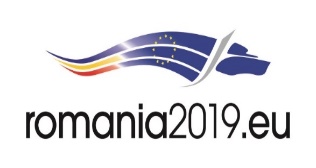 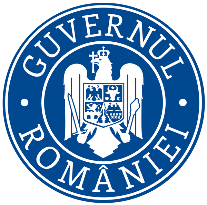 Ministerul MediuluiAgenţia Naţională pentru Protecţia MediuluiAVIZ DE MEDIU nr. 1 din 14.03.2019	Ca urmare a Notificării adresate de Primăria Comunei Bîcleş, cu sediul in comuna Bîcleş, sat Bîcleş, judetul Mehedinţi, înregistrată la Agenţia pentru Protecţia Mediului Mehedinţi cu nr. 5710/09.05.2018,	► în urma analizării documentelor transmise şi a verificării în teren,	►în urma parcurgerii integrale a etapelor procedurale, prevazute de H.G. nr. 1076/2004 privind stabilirea procedurii de realizare a evaluării de mediu pentru planuri şi programe, de catre Agentia pentru Protectia Mediului Mehedinti	► în baza:- HG nr. 19/2017 privind organizarea și funcționarea Ministerului Mediului;-H.G. nr.1000/2012 privind reorganizarea și funcționarea Agenției Naționale pentru Protecția Mediului și a instituțiilor publice aflate în subordinea acesteia;-Legii nr.226/2013 privind aprobarea O.U.G. nr.164/2008 pentru modificarea şi completarea O.U.G. nr.195/2005 privind protecţia mediului;-Ordinului nr.995/2006 pentru aprobarea listei planurilor şi programelor care intră sub incidenţa  H.G. nr.1076/2004;-O.U.G. nr.57/2007 privind regimul ariilor naturale protejate, conservarea habitatelor naturale, a florei şi faunei sălbatice, cu modificările şi completările ulterioare, aprobată prin Legea nr.49/2011;-Ordinul nr.19/2010 pentru aprobarea ghidului metodologic privind evaluarea adecvată a efectelor potenţiale ale planurilor sau proiectelor asupra ariilor naturale protejate de interes comunitar, se emite                                AVIZ DE MEDIU     pentruplanul: „Actualizare Plan Urbanistic General al comunei Bâcleş”                                promovat de : Primaria Comunei Bîcleş, cu sediul în comuna Bîcleş, sat Bîcleş, judetul Mehedinţiîn scopul: adoptarii/aprobării Actualizării Planului Urbanistic General comuna Bîcleş, judeţul Mehedinţi.În urma parcurgerii schemei logice de identificare a planurilor şi programelor care se supun prevederilor H.G. nr.1076/2004, în conformitate cu art. 11 şi luând în considerare criteriile pentru determinarea efectelor semnificative potenţiale asupra mediului prevăzute în Anexa nr.1, A.P.M. Mehedinţi a decis că planul mai sus menţionat se supune procedurilor de evaluare de mediu.Motivele care au stat la baza deciziei sunt:▪Prin natura, amplasamentul, mărimea şi condiţiile de funcţionare ale proiectului propus prin plan, s-a evidenţiat un potenţial impact semnificativ asupra mediului;▪Planul creează un cadru favorabil pentru implementarea de alte proiecte cuprinse în anexele 1şi 2 din Legea nr.292/2018 şi alte activităţi viitoare, fie în ceea ce priveşte amplasamentul, natura, mărimea şi condiţiile de funcţionare, dar şi în privinţa alocării resurselor;▪Prin această actualizare urmează a se stabili obiective, acţiuni şi măsuri de dezvoltare şi totodată reglementările şi categoriile de intervenţii urbanistice la nivelul comunei Bîcleş în integralitatea sa;1.Obiectivul actualizării:Obiective generale-Dezvoltarea infrastructurii▪dezvoltarea infrastructurii de drumuri (comunale, uliţe şi drumuri deexploatare);▪dezvoltarea infrastructurii tehnico-edilitare (alimentare cu apă, canalizare şi staţii de epurare) ;▪introducerea în intravilan a unor suprafeţe în vederea extinderii zonei rezidenţiale a comunei;-Protecţia mediului▪sisteme centralizate de alimentare cu apă şi de canalizare;▪zone verzi, perdele de protecţie între zonele cu funcţiuni incompatibile, plantaţii antierozionale;▪sisteme controlate de colectare/transport/depozitare şi neutralizare a deşeurilor;-Dezvoltarea economică▪identificarea profilului economic al comunei;▪dezvoltarea activităţilor tradiţionale;▪crearea infrastructurii pentru celelalte localităţi;-Servicii către populaţie▪dezvoltarea sistemelor de instituţii şi servicii publice;-Sănătatea şi educaţia▪servicii medicale primare;▪grădiniţe, şcoli;▪activităţi de agrement şi sport;-Dezvoltarea socială a comunei▪dezvoltarea urbană;▪reabilitarea monumentelor istorice;▪dezvoltarea activităţilor turistice şi de agrement.Obiectiv strategicPrezentul plan urmăreşte ca în perioada viitoare să asigure un cadru optim de dezvoltare armonioasă a UAT Bîcleş din punct de vedere urbanistic, economic şi social prin stabilirea direcţiilor, priorităţilor şi reglementărilor de dezvoltare şi să asigure integrarea localităţilor componente în planurile de amenajare teritorială la nivelul judeţului şi al ţării.Obiective specifice▪optimizarea relaţiilor în teritoriu;▪realizarea unei infrastructuri rurale corespunzătoare nevoilor comunităţii şi la un standard tehnic cu Uniunea Europeană;▪delimitarea şi zonificarea noului teritoriu intravilan astfel încât să corespundă cerinţelor de dezvoltare armonioasă a tuturor laturilor vieţii economice şi sociale;▪asigurarea optimă a infrastructurilor specifice învăţământului, cultelor, culturii, sănătăţii, agrementului;▪reglementarea clară a autorizării construirii pe tot teritoriul UAT, în vederea utilizării raţionale a terenurilor;▪clarificarea regimului juridic al terenurilor;▪stabilirea obiectivelor de utilitate publică;▪valorificarea patrimoniului natural, uman, economic, cultural şi istoric;▪influenţa dezvoltării spirituale a colectivităţii umane de pe raza unităţii teritorial administrative.În principiu se doreşte:-reconsiderarea proprietăţii private în concepţia urbanistică, prin extinderea zonelor rezidenţiale pe terenurile proprietarilor puşi în posesie, respectiv extinderea intravilanelor în vederea realizării de noi locuinţe particulare în loturi individuale;-redimensionarea zonelor funcţionale prin introducerea în intravilan a unor imobile (terenuri şi construcţii) înregistrate în evidenţe cadastrale şi neincluse în intravilanul existent;-întregirea reţelei dotărilor şi obiectivelor de utilitate publică cu rezolvarea zonei centrale, precum şi dezvoltarea unei reţele variate de prestări servicii către populaţie;-îmbunătăţirea reţelei tehnico-edilitare necesară asigurării unui nivel de trai decent conform mediului urbam, respectiv rezolvarea disfuncţionalităţilor privind alimentarea cu apă şi rezolvarea canalizării, etc. ;-asigurarea necesarului de spaţii verzi de odihnă, recreere şi sport la nivelul optim ;-îmbunătăţirea circulaţiei rutiere prin modernizarea drumurilor comunale de pe teritoriul comunei, a uliţelor şi a drumurilor de exploatare din intravilan;-amenajarea intersecţiilor drumurilor judeţene cu drumurile comunale şi cu uliţele principale;-delimitarea zonelor de interes turistic şi de agrement, echiparea cu utilităţi publice (alimentarea cu apă, canalizare, energie electrică) în vederea dezvoltării în sistem privat/public a amenajărilor pentru turism şi agrement;-promovarea de soluţii de stimulare a investiţiilor în domeniul agro-industrial (prelucrarea produselor agricole) şi industrie mică (activităţi tradiţionale) ;-implementarea sitemului integrat de management al deşeurilor, în vederea eliminării acestora în condiţii de siguranţă pentru mediu şi sănătatea populaţiei;-constituirea zonelor de protecţie pentru monumentele istorice şi de factură religioasă;-constituirea zonelor de protecţie pe baza normelor sanitare între zonele cu funcţiuni incompatibile;Împădurirea unei suprafeţe de 34 ha pe terenuri supuse degradării prin eroziune pluvială şi realizarea studiilor de fezabilitate pentru combaterea eroziunii solului.AmplasamentulComuna Bîcleş nu se află situată în nici o arie naturală protejată conform punctului de vedere nr.366/14.05.2018 al Biroului Calitatea factorilor de Mediu din cadrul Agenţiei pentru Protecţia Mediului Mehedinţi.Comuna Bîcleş este situată în partea de est a judeţului Mehedinţi, situată în Platforma Strehaiei sau Câmpia înaltă a Bălăciţei, la o altitudine ăntre 250-300m fiind străbătută de drumurile judeţene DJ606B, DJ561A, DJ563A şi drumurile comunale DC91, Dc 84A, Dc 116, DC 83A şi uliţe. În administraţia comunei intră 7 localităţi cu o populaţie totală de aproximativ 2070 locuitori.Comuna Bâcleş se învecinează:-la nord cu comunele Dumbrava şi Tâmna;-la est cu judeţul Dolj;-la sud cu comunele Bălăciţa şi Pădina;-la vest cu comunele Poroina Mare şi Tâmna.Bilanţul zonelor funcţionale în intravilanul existent şi propus prin această Localitatea Bâcleş – intravilan existentLocalitatea Seliştiuţa - intravilan existentLocalitatea Bâcleş+Seliuştiuţa intravilan propusLocalitatea Giura – intravilan existent şi propusLocalitatea Podu Grosului – intravilan existent şi propusLocalitatea Petra – intravilan existent şi propusLocalitatea Corzu – intravilan existent şi propusLocalitatea Smadoviţa – intravilan existent şi propusÎn concluzie se doreşte extinderea intravilanului în toate satele comunei.În situaţia existentă localitatea Bîcleş este constituită din două trupuri, localitatea Bîcleş şi localitatea Seliştiuţa. În situaţia propusă se unesc cele două trupuri şi va fi trupul 1 localitate cu suprafaţa de 199,00 ha şi trupul 2 puţ forat (captare de apă) cu suprafaţa de 0,20 ha.Listă cu obiectivele de utilitate publică existente şi propuse în completarea dotărilorÎn localitatea Bîcleş – reşedinţa de comună, situată de o parte şi de alta a DJ561A care se suprapune cu DJ 606B – care este strada principală din localitatea Băcleş – are conturată o zonă central în care sunt concentrate toate obiectivele şi serviciile publice necesare funcţionării unei reşedinţe de comună.Localitatea este în general dotată corespunzător unei localităţi de rang IV.Faţă de situaţia existentă, intravilanul se va mări cu o suprafaţă de 58,29 ha prin unirea celor două trupuri (Bîcleş cu Seliştiuţa). Vatra satului are formă tentaculară, de-a lungul drumului propunerea fiind de unire a localităţii Bîcleş cu Seliştiuţa şi extinderea prin includerea unor suprafeţe de teren cu folosinţă agricolă. Se va corecta intravilanul în urma intersecţiei cu geometriile imobilelor ce intersectează limita de intravilan existent.Obiective existente sunt: sistem centralizat de alimentare cu apă, şcoala gimnazială, şcoala primară, grădiniţă, cămin cultural, bibliotecă, biserica ortodoxă, sediu poliţie, dispensar uman, farmacie, centru rezidenţial de îngrijire persoane vârstnice cu dizabilităţi, dispensar veterinar, magazine universale, târg comunal, bază sportivă, remiză PSI, serviciu de telefonie fixă Telekom, oficiu poştal – Poşta Română, bloc de locuinţe, clădire administrativă – fără destinaţie actuală, sistem centralizat de alimentare cu apă, cimitir.Propuse  sunt: sistem centralizat de canalizare cu staţie de epurare ape uzate menajere (85 mc/zi), puncte de colectare gunoi menajer, pensiuni, spaţii de agreement, case de vacanţă, complex touristic, zone de campare, staţii de autobus, trotuare şi rigole la DJ, DC în intravilan şi străzi, semnalizare şi marcaje rutiere,  perdea de protecţie din specii ornamentale, plantaţii de protecţie pe toate terenurile degradate, replantare şi completare spaţiu verde din jurul obiectivelor, plantaţii de protecţie la cimitir, reabilitare biserică şi cămin cultural, amenajare centru de joacă pentru copii, reabilitare şcoală şi grădiniţă.Pe terenurile introduce în intravilan se vor realiza şi executa fundaţii deasupra nivelului hidrostatic din zonă.În localitatea Petra existente sunt: sistem centralizat de alimentare cu apă, şcoală clasele I-IV, magazin universal, biserică, ferma agricolă Petra, sistem centralizat de alimentare cu apă, cimitir.Propuse reţea de canalizare menajeră, puncte de colectare gunoi menajer, pensiuni, staţii de autobus, staţii de autobus, trotuare la DJ, DC în intravilan şi străzi, perdea de protecţie din specii ornamentale, reabilitare biserică şi şcoală.În localitatea Smadoviţa existente sunt: sistem centralizat de alimentare cu apă, şcoală nefuncţională , grădiniţă – în claădirea scolii, cămin cultural propus spre demolare, biserică, magazin universal, cimitir.Propuse reţea de canalizare menajeră, puncte colectare gunoi menajer, pensiuni, staţii de autobus, trotuare şi rigole la DJ, DC în intravilan şi la străzi, perdea de protecţie din specii ornamentale, reabilitare biserică.În localitatea Giura – localitatea cu gradul cel mai scăzut de obiective existente – o simplă aşezare umană . Propuse sistem centralizat de alimentare cu apă, reţea de canalizare menajeră, puncte colectare gunoi menajer, pensiuni, staţii autobus, trotuare la DJ, DC în intravilan şi la străzi, amenajare zonă lac Giura, prin decolmatare şi amenajare ca zonă cu potential touristic şi de recreere. Lacul se află la limita comunei Bîcleş cu comuna Dumbrava.În localitatea Podul Grosului existente sunt: şcoală, grădiniţă, cămin cultural, biserică, cimitir.Propuse reţea de alimentare cu apă şi canalizare menajeră, puncte de colectare gunoi menajer, pensiuni, staţii de autobus,trotuare la Dj, DC în intravilan şi la străzi, perdea de protecţie din specii ornamentale, reabilitare biserică.În localitatea Corzu existente sunt: sistem centralizat de alimentare cu apă, şcoală gimnazială în conservare, grădiniţă în claădirea şcolii, cămin cultural, biserică, cimitir. În curtea bisericii există crucile de piatră – monument înscris în lista monumentelor istorice.Propuse reţea de canalizare menajeră, puncte de colectare gunoi menajer, pensiuni, staţii de autobus,trotuare la Dj, DC în intravilan şi la străzi, perdea de protecţie din specii ornamentale, reabilitare biserică.În localitatea Seliştiuţa existente sunt: sistem centralizat de alimentare cu apă, un magazin, şcoala cu clasele I-IV nefuncţională - demolată, bisericăPropuse reţea de canalizare menajeră, puncte de colectare gunoi menajer, modernizarea  DJ, DC, precum și de străzi și ulițe.Dezvoltarea echipării edilitareGospodărirea apelor-este necesar să se realizeze studii şi proiecte în vederea eliminării eroziunilor de suprafaţă şi stingerea formaţiunilor torenţiale, precum şi amenajarea albiei cursurilor de apă cu risc de inundaţii.Măsuri propuse pentru gospodărirea durabilă a apelor pe teritoruul comunei Bîcleş:-pe râul Drincea, în zona localităţii Podul Grosului – se propun realizarea pe o lungime de 15 km – lucrări de regularizarea albiei şi consolidări de maluri-pe celelalte maluri se vor identifica zonele cu maluri instabile şi se vor proiecta şi executa lucrări de consolidare a terenurilor afectate prin lucrări specifice de îmbunătăţiri funciare – se vor ameliora prin plantaţii cu specii forestiere adecvate- reducerea eroziunii solului prin lucrări de apărare a malurilor împotriva eroziunii şi acţiuni de împădurire în zonele de formare a viiturilor, în zonele inundabile- anual în funcţie de necesitate se vor lua măsuri pentru menţinerea secţiunii de scurgere a apei prin îndepărtarea vegetaţiei instalate spontan pe şenalul de curgere a apei-se vor lua în permanenţă măsuri pentru prevenirea depozitării necontrolate a deşeuriloe în zonele cursurilor de apă-se va amenaja lacul de acumulare Giura – actual secat – proiecte de modernizare dig şi lac-dezvoltarea  alimentării cu apă – prin extinderea alimentării existente – pentru noile zone introduse în intravilan (prin extinderea intravilanului) şi alimentarea cu apă în sistem centralizat a localităţilor  Podu Grosului şi Giura-se va realiza sistemul de canalizare al comunei – nici una din localităţile comunei nu dispun de sistem de canalizare şi nici de staţie de epurare.În comuna Bîcleş există zone cu risc natural de alunecare de teren şi zone cu risc de inundaţii:-în localitatea Bîcleş între trupul 2 al localităţii Seliştiuţa şi Bîcleş, pe DC83 şi la sud de DJ606B, în dreptul localităţii Bîcleş, există terenuri expuse la risc de alunecare;-în estul localităţii Corzu sut terenuri expuse riscului de inundare;-în localitatea Petra în partea de nord-est şi sud-est a intravilanului există terenuri cu potenţial de alunecare;-în localitatea Podu Grosului, în partea centrală, de o parte şi de alta a văii Bîcleşului există terenuri expuse riscului de inundare;-în localitatea Smadoviţa, în partea centrală şi de est a intravilanului există terenuri cu risc de alunecare şi inundaţii.Suprafaţa terenurilor degradate, neproductive la nivelul comunei este de 34ha.Se vor realiza hărţi de hazard şi hărţi de risc la inundaţii şi se vor integra rezultatele acestora în planurile de amenajare a teritoriului.Alimentarea cu energie electrică – se propune extinderea alimentării cu energie electrică – în zonele din intravilanul propus, iar zonele centrale ale localităţilor vor avea iluminat public.Telecomunicaţii – atât reţeaua de telefonie fixă cât şi cea mobilă se vor extinde în intravilanul propus cât şi în zona de dezvoltare turistică.Energia termică – se vor realiza pe cât posibil cu centrale termice – în prezent încălzirea se realizează cu ajutorul sobelor cu lemne.Gestiunea deşeurilor – conform PJGD la nivelul judeţului Mehedinţi – pentru comuna Bîcleş s-a stabilit pe viitor transferul deşeurilor către staţia de transfer Vînju Mare. În prezent pe teritoriul comunei există un operator autorizat să desfăşoare activităţi de salubrizare.Obiective relevante de mediu şi măsurile propuse pentru a preveni, reduce sau compensa efectele adverse asupra mediului, generate prin implementarea P.U.G. actualizat:♦Pe factorul de mediu APĂObiectiv relevant de mediu – limitarea poluării apelor subterane şi de suprafaţă, prin reducerea emisiilor generate de evacuarea apelor uzate menajere Măsuri propuse Reabilitarea sistemelor de alimentare cu apă deja existente – unde se impun aceste lucrări, pentru funcţionarea acestora în condiţii de siguranţă privind atât protecţia factorilor de mediu cât şi sănătatea populaţiei;Extinderea sistemelor de alimentare cu apă în zonele de dezvoltare  (extinderea intravilanului) şi în localităţile unde nu există astfel de sisteme ( Podul Grosului şi Giura);Rețele de canalizare racordate la staţii de epurare în toate localităţile comunei;Instituirea zonelor de protecţie la sursele de apă şi staţiile de epurare;Monitorizarea staţiilor de epurare în ceea ce priveşte calitatea apei epurate (NTPA 001) ;Respectarea normelor igienico-sanitare în vigoare astfel încât să nu afecteze starea de sănătate a populaţiei, să nu producă disconfort sau poluarea factorilor de mediu;Se vor respecta cerinţele legislaţiei în vigoare privind alimentarea cu apă a localităţilor;Pentru instalaţiile de apă Bîcleş şi Seliştiuţa se va completa tratarea cu dezinfecţie cu substanţe clorigene  - produse avizate;În ceea ce priveşte apărarea împotriva inundaţiilor – se propun lucrări de regularizare a albiei şi apărări de maluri pe râul Drincea pe o lungime de 15km în zona localităţii Podul Grosului;Lucrări de regularizare a albiei pârâu/râu şi apărări de maluri pentru prevenirea fenomenelor de inundaţii; In situaţia de extindere a zonelor principale ale localităţilor cu terenuri neechipate edilitar, până la realizarea unui sistem de alimentare cu apă şi canalizare centralizat pe întreg teritoriul intravilan se propune:▪realizarea de soluţii de echipare în sistem individual sau grup, precum alimentarea cu apă din puţuri, condiţionat de asigurarea igienei generale a sursei de apă iar evacuarea apelor menajere în sistem individual (bazin etanş vidanjabil) sau de grup, cu microstaţii de epurare sau monobloc, cu obligaţia beneficiarului sa se racordeze la reţeaua centralizată publică, atunci când aceasta se va realiza.Interzicerea oricaror deversari necontrolate de ape uzate, reziduri si depuneri de deseuri in cursurile de apa si pe malurile acestora;Solicitarea de avize/autorizaţii de gospodărire a apelor necesare reglementării condiţiilor de exploatare a corpurilor/cursurilor de apă;În cazul lucrărilor ce necesită organizare de şantier – acesta se va amplasa cât mai departe de cursurile de apă, este interzisă stocarea unor cantităţi mari de combustibil în apropierea oricărui corp/curs de apă, reviziile tehnice ale utilajelor ce vor realiza proiecte le propuse se vor face doar în unităţile specializate;Se vor lua măsuri de prevenire a poluării emisarilor – se va asigura zona de protecţie;Dimensionarea reţelelor de apă şi canalizare în raport cu obiectivele propuse şi natura terenului;Control periodic al instalaţiilor de alimentare/canalizare (după execuţie) ;Verificare periodică a concentraţiilor de poluanţi deversate din staţiile de epurare în emisari (după execuţia staţiilor de epurare) ;Reducerea cantităţilor de fertilizatori şi substanţe agrochimice – din activităţile agricole în vederea prevenirii poluării pânzei freatice.Monitorizare/frecvenţă/responsabilPrimăria Bîcleş/anual cu sprijinul autorităţii competente de godpodărire a apelor.♦Pe factorul de mediu AERObiectiv relevant de mediu – prevenirea poluării aerului sau limitarea acesteia la nivele care nu afectează negativ ecosistemele naturale sau sănătatea umană;Renunţarea la arderea necontrolată a deşeurilor prin implementarea colectării selective.Măsuri propuseModernizarea infrastructurii rutiere din zona locuită, realizarea de parcări, sistematizarea traficului rutier în zona urbană centrală ;Pe toată perioada modernizării reţelei rutiere, sau a execuţiei de lucrări şi obiective noi, se vor lua măsuri pentru a diminua până la eliminare zgomotul, vibraţiile şi emisiile de pulberi; este interzisă depozitarea de pamânt şi material de construcţii pe carosabil; depozitele de material pulverulente se vor acoperi pentru evitarea vântuirii.Implementarea sistemului de colectare selectivă a deşeurilor şi depozitare pe platforme amenajate, în containere speciale, scăderea nivelului de emisii de gaze cu efect de seră prin limitarea cantităţilor de deşeuri generate şi renunţarea la arderea necontrolată;Contract de servicii cu firmă de salubrizare pentru evacuarea deşeurilor stocate şi depozitate corespunzător; informarea continua a locuitorilor comunei cu privire la protecţia mediului (prin presă, afişare, conferinţe, etc.).Monitorizarea emisiilor şi noxelor;Amenajarea de spaţii verzi cu arbori şi arbuşti ce conduc la îmbunătăţirea calităţii aerului;Pe cât posibil reducerea emisiilor din combustie prin aplicarea unor soluţii tehnice alternative moderne.Monitorizare/frecvenţă/responsabilPrimăria Bîcleş anual cu ajutorul societăţii de salubrizare din zonă şi a agenţilor economici (pentru noxe).♦Pe factorul de mediu SOLDiminuarea suprafeţelor degradate şi afectate de eroziune şi activităţi economice.Măsuri propuseReabilitarea terenurilor aferente activităţilor dezafectate, prin renaturare/schimbare destinaţie;Refacerea zonelor cu terenuri în pantă afectate de eroziune, prin înfiinţarea de plantaţii forestiere de protecţie, însoţite de alte lucrări de îmbunătăţiri funciare pentru consolidarea terenurilor şi stingerea torenţilor;Respectarea regulilor agrotehnice de execuţie a lucrărilor specifice cultivaţiei agricole pe terenurile arabile în pantă;Înfiinţarea pe terenurile arabile, păşuni şi fâneţe cu pante foarte accentuate – de perdele forestiere de protecţie (minim 3 rânduri de arbori) amplasate pe curba de nivel, pe terenurile arabile, păşuni şi fâneţe, care vor asigura consolidarea terenului şi reducerea scurgerilor, prevenind spălarea stratului de sol şi ducând la creşterea gradului de stabilitate al terenului;Pentru preîntâmpinarea eroziunii solului şi pentru o mai bună gospodărire a fondului funciar este necesar să se împădurească toţi versanţii văilor pentru a mări suprafaţa fondului forestier, iar pe terenurile în pantă folosite pentru agricultură să fie respectate regulile privind protecţia solului împotriva eroziunii.Interdicţii de construire în zonele afectate de eroziuni şi alunecări de teren;Pe terenurile supuse eroziunii să fie aplicate în mod ştiinţific combaterea acesteia prin plantări de pomi fructiferi, viţă de vie, plantarea acestora de-a curmezişul;Amenajarea de platforme pentru depozitarea gunoiului de grajd cu respectarea distanţelor faţă de cea mai apropiată locuinţă;Evitarea amplasării organizărilor de şantier pe terenuri de o calitate superioară/ se va verifica etanşeitatea rezervoarelor de combustibil pentru realizarea oricărui proiect/se vor reface toate terenurile degradate în urma organizărilor de şantier;Verificarea etanşeităţii lucrărilor de canalizare;Executarea si exploatarea corecta a foselor existente prin vidanjarea lor periodică, acestea urmand a fi dezafectate odata cu introducerea sistemului centralizat de canalizare; este interzisă evacuarea dejecţiilor/oricăror alte deşeuri pe sol.Monitorizare/frecvenţă/responsabilPrimăria Bîcleş/anual. Pentru atingerea acestui obiectiv Primăria va solicita suportul R.N.P. ROMSILVA în ceea ce priveşte împăduririle şi respectiv OSPA în ceea ce priveşte  degradarea terenului.♦Pe factorul de mediu VEGETAŢIE-FAUNĂConservarea habitatelor naturale şi speciilor de floră şi faună sălbatică prin menţinerea folosinţelor actuale a terenurilor de extravilan şi gestionarea corespunzătoare a deşeurilor de orice fel.Măsuri propuse Interzicerea diminuării terenurilor din extravilan ocupate cu habitate naturale: păduri, păşuni, fâneţe; exploatarea raţională a pajiştilor;Gospodărirea durabilă a terenurilor agricole din extravilan, prin menţinerea şi îmbunătăţirea calităţii acestora;Interzicerea recoltării în exces a exemplarelor unor specii din flora naturală şi din fauna sălbatică, existente în păduri sau pajişti (păşuni, fâneţe) sau introducerea unor specii cu caracter invadator, care ar dăuna biodiversităţii floristice şi faunistice;Reabilitarea ecologică a zonelor neconforme;Implementarea strategiei din Planul Judeţean de Gestiune a Deşeurilor privind colectarea, depozitarea şi neutralizarea deşeurilor;Se va evita incendierea vegetaţiei uscate sau verziStoparea practicilor de depozitare necontrolată a deşeurilor în spaţii neamenajate.Monitorizare/frecvenţă/responsabilPrimăria Bîcleş/anual♦ ASEZĂRI UMANE – SĂNĂTATEA POPULAŢIEIÎn această direcţie se intenţionează îmbunătăţirea condiţiilor de viaţă a populaţiei prin îmbunătăţirea traficului rutier (reducerea disconfortului asociat traficului şi optimizarea traseelor de transport) , creşterea suprafeţelor verzi şi dezvoltarea sistemelor integrate de alimentare cu apă şi canalizare în sistem centralizat, reabilitare şcoli şi grădiniţe, biserici, construire terenuri de sport, construire şi reabilitare cămin cultural.Măsuri propuseModernizarea căilor rutiere din intravilanul localităţilor;Respectarea legislaţiei şi normelor în vigoare privind colectarea, depozitarea şi transportul deşeurilor şi crearea de facilităţi de gestionare a deşeurilor;Dezvoltarea echipării edilitare prin realizarea sistemelor de alimentare cu apă şi canalizare în sistem centralizat, telefonie, alimentare cu energie electrică, alimentare cu energie termică, etc.;Delimitarea zonelor de protecţie sanitară pentru sursele de apă, staţiile de epurare şi alte obiective cu risc pentru sănătatea populaţiei;Plantaţii de protecţie între zonele de locuit şi cimitire;Amenajare terenuri de sport, baze sportive, şcoli, gradiniţe, amenajare şi dotare spaţii de joacă pentru copii comunei;Reabilitare şi construire cămin cultural şi a bisericilor din satele comunei;Realizarea plantaţiilor de protecţie şi zonelor verzi (raportul mp/locuitor);Organizările de şantier din apropierea zonelor de locuit vor avea activitate doar pe timpul zilei fără a creea discomfort locuitorilor din zonă;Monitorizare/frecvenţă/responsabilPrimăria Bîcleş/anual.♦ PEISAJ ŞI PATRIMONIU CULTURALProtecţia peisajului natural şi cultural prin revitalizarea patrimoniului cultural, istoric şi natural şi redarea în circuit agricol şi silvic a terenurilor afectate de activităţi economice. În comuna Bîcleş, sat Corzu, în curtea bisericii, există Cruci de piatră monument înscris în lista LMI, cod MH-IV-m-B-10467 – secolul XIX şi situl arheologic " La morminţi" menţionat în literatura de spacialitate.Măsuri propuseAmenajarea zonelor de agrement; extinderea suprafeţei pădurilor şi a plantaţiilor cu rol peisagistic şi de recreere;Revitalizarea zonelor cu terenuri degradate cu eroziuni şi alunecări;Evidenţa şi reabilitarea construcţiilor de patrimoniu cultural şi istoric;Reabilitarea construcţiilor din zona de locuit, cu precădere a celor aflate în zona centrală a localităţilor.Stabilirea unor măsuri de întreţinere şi conservare precum şi de respectare a zonelor de protecţie faţă de monumentele istorice şi situl arheologic, în cazul în care are loc o descoperire arheologică în timpul lucrărilor de realizare a unui proiect – acestea se vor sista automat şi se va anunţa autoritatea competentă (Ministerul Culturii şi Identităţii Naţionale).Monitorizare/frecvenţă/responsabilPrimăria Bîcleş/anual♦ MEDIU SOCIAL, ECONOMIC ŞI TURISTICCreşterea atractivităţii turistice a zonelor cu potenţial turistic şi promovarea unui turism durabil prin punerea în valoare a patrimoniului cultural şi natural.Măsuri propuseDezvoltarea unui turism durabil;Amenajarea turistică a zonei lacului din satul Giura (parte a acumulării Dumbrava) ;Realizarea de zone de agrement şi sport;Modernizarea şi diversificarea pieţelor agroalimentare pe teritoriul comunei;Amenajarea şi realizarea unor trasee turistice;Identificarea de noi obiective turistice , identificarea de oportunităţi de dezvoltare turistică (pensiuni, complexe turistice şi de agreement, unităţi de prestare a serviciilor în zona turistică). Studierea morfologică şi cercetarea etnografică în arhive a stancii înalte din satul Petra – despre care legenda spune că ar fi fost adusă de o fată jidov uriaş) şi cercetarea arheologică a zonei valul lui Traian din localitatea Corzu- un şanţ care seamănă cu un drum roman.Sprijinirea sectorului agricol şi zootehnic prin susţinerea iniţiativelor asociative prin stimularea de absorbţie a fondurilor europene (ferme /microferme zootehnice şi vegetale, înfiinţare unităţi auxiliare prelucrătoare de produse agricole şi animale, sistem de colectare şi depozitare produse agricole şi animaliere), sprijinirea activităţilor tradiţionale;Sprijinirea I.M.M.-urilor în domeniul industriei şi serviciilor prin acordarea de facilităţi, stimularea înfiinţării unor centre de prestări servicii pentru agricultură prin acordarea de facilităţi.Monitorizare/frecvenţă/responsabilPrimăria Bîcleş/anual♦ GESTIUNEA DEŞEURILORConservarea/utilizarea eficientă a resurselor naturale prin reducerea generării deşeurilor, valorificarea raţională a resurselor, redarea în circuitul agricol şi silvic a terenurilor afectate de eroziuni şi exploatări, creşterea gradului de colectare separată şi de valorificare a deşeurilor.Măsuri propusePrevenirea generării deşeurilor;Creşterea gradului de colectare separată a deşeurilor în vederea valorificării;Adoptarea de măsuri pentru încurajarea reutilizării;Creşterea gradului de colectare separată a fracţiei biodegradabile din deşeurile menajere în vederea compostării;Valorificarea raţională a resurselor naturale;Redarea în circuit agricol/silvic a terenurilor afectate de diverse activităţi economice şi în prezent dezafectate şi eroziuni;Amenajarea corespunzătoare a spaţiilor de depozitare/colectare a gunoiului de grajd;Informarea populaţiei cu privire la gestiunea deşeurilor.Monitorizare/frecvenţă/responsabilPrimăria Bîcleş/anual♦ CREŞTEREA GRADULUI DE CONŞTIENTIZARE ASUPRA PROBLEMELOR DE MEDIU-Numărul de acţiuni de informare/instruire/sensibilizare/responsabilizare a populatiei în probleme ce privesc mediul înconjurător, număr participanţi;-Număr materiale informative/comunicate de presă/conferinţe de presă/întâlniri/concursuri/evenimente cu autorităţile de specialitate/cetăţeni/organizaţii non-guvernamentale.De îndeplinirea Programului de monitorizare este responsabil titularul planului. Acesta este obligat să depună anual la Agenţia pentru Protecţia Mediului Mehedinţi până la sfârşitul primului trimestru al anului ulterior realizării monitorizării, rezultatele Programului de monitorizare.Titularul planului are obligaţia de a notifica, potrivit cerinţelor şi termenelor stabilite prin Ordonanţa de Urgenţă a Guvernului nr.68/2007 privind răspunderea de mediu cu referire la prevenirea şi repararea prejudiciului asupra mediului, aprobată prin Legea nr.19/2008 cu modificările şi completările aduse prin Ordonanţa de Urgenţă a Guvernului nr.15/2009, Agenţia pentru Protecţia Mediului Mehedinţi cu privire la ameninţarea iminentă cu un prejudiciu sau la producerea acestuia.Orice investiţie se va realiza în baza unui certificat de urbanism, titularul acestuia având obligaţia de a se prezenta la autoritatea competentă pentru protecţia mediului în vederea evaluării proiectului.Titularului i se recomandă eleborarea unor practici pentru a minimiza riscurile de daune, pe baza evaluărilor de impact asupra mediului şi/sau a evaluărilor de risc.Monitorizarea efectelor semnificative ale implementarii planului:Măsurile de reducere sau de compensare a efectelor semnificative transfrontieră – nu este cazul. Nu au fost identificate potenţiale efecte semnificative asupra mediului sau asupra sănătăţii umane în context transfrontier.Emiterea avizului de mediu s-a făcut avându-se în vedere:Actualizarea Planului Urbanistic General al Comunei Bîcleş, ca documentaţie tehnică de urbanism cu caracter de reglementare, are ca obiect direcţionarea şi coordonarea amenajării teritoriului, precum şi dezvoltarea localităţilor componente ale comunei Bâcleş pe termen scurt şi mediu.P.U.G.-ul constituie documentaţia necesară care stabileşte strategia de dezvoltare a unei unităţi administrativ teritoriale cu o perioadă de valabilitate 5-10 ani de la data aprobării sale.Prin acesastă actualizare se definesc şi se asigură amplasamente pentru obiective de utilitate publică şi rezidenţiale, disfuncţionalităţi şi priorităţi ale acestora.Condiţii şi posibilităţi de realizare şi conformare a construcţiilor şi a obiectivelor de utilitate publică.Evidenţierea tipului de proprietate asupra terenurilor şi modul de circulaţie juridică a acestora.Stabilirea destinaţiei generale şi a condiţiilor de construcţie pe terenurile din intravilan.Dezvoltarea reţelei de drumuri precum şi a calităţii acestora, organizarea circulaţiei de perspectivă.Măsuri pentru protecţia comunei la inundaţii/alunecări teren/eroziunea/degradarea terenurilor.Dezvoltarea echipării edilitare la nivelul comunei.Depistarea şi delimitarea zonelor supuse riscurilor natural şi antropice.Reabilitarea, protejarea şi conservarea mediului natural şi construit.Stabilirea zonelor cu valoare istorică, culturală, arhitecturală, peisagistică, ambientală – necesar a fi protejată.Stabilirea distanţelor minime de protecţie sanitară, de protecţie şi de siguranţă, conform normativelor şi actelor legislative în vigoare.Clarificarea reglementărilor la nivelurile zonelor şi subzonelor funcţionale.La avizarea acestui plan, s-a avut în vedere: ▪ analizarea calităţii raportului de mediu şi a proiectului de plan pe baza: documentaţiei depuse, procedurii parcurse şi a informaţiilor grafice, a condus la concluzia că proiectul de plan propus spre avizare asigură conformarea cu prevederile H.G. nr.1076/2004, integrând toate consideraţiile justificate cu privire la mediu în pregătirea planului spre aprobare/adoptare;▪ Raportul de mediu respectă conţinutul cadru al prevăzut în anexa nr.2 la Hotărârea Guvernului nr.1076/2004;▪ concluziile Raportului de mediu sunt favorabile implementării planului;▪ poziţia manifestată de autorităţile consultate pentru desfăşurarea procedurii realizării evaluării de mediu învederează un curent de opinie favorabil relativ la efectele implementării planului;▪ respectarea procedurii de evaluare de mediu conform HG 1076/2004;▪ anunţurile repetate în mass media privind punerea la dispoziţia publicului a documentaţiei PUZ (DATINA 27.03.2018; 30.03.2018), privind decizia etapei de încadrare (OBIECTIV MEHEDINTEAN 28.06.2018-04.07.2018 şi afişare la Primaria Bîcleş in 25.06.2018) privind dezbaterea publica (DATINA din 04.01.2019 si din 08.01.2019, site www.apmmh.anpm.ro; anunţ la Primaria Bicles din 08.01.2019) ;▪ întrunire Comitet Special Constituit în data 14.06.2018;▪ Decizia iniţială nr.14/06.08.2018 a APM MH privind supunerea PUZ-ului procedurii de evaluare de mediu;▪ Proces verbal nr.10969/13.09.2018 privind constituirea Grupului de lucru ;▪Afişarea pe site-ul www.apmmh.anpm.ro în data de 08.11.2018 a Raportului de mediu în vederea consultării acestuia atât de către autorităţi cât şi de public;▪Anunţuri asupra disponibilizării Raportului de mediu publicate în ziarul Obiectiv Mehedinţean cât şi la Primăria Bîcleş (nr.4444/15.11.2018) în data de 15.11.2018 şi în ziarul DATINA cât şi la Primăria Bîcleş (nr.449/20.11.2018) în data de 20.11.2018;▪ Anunţ privind dezbaterea publică (DATINA din 04.01.2019 si din 08.01.2019, site www.apmmh.anpm.ro – 10.01.2019; anunţ la Primaria Bicles nr.52/08.01.2019) ;▪ Proces verbal Dezbatere publică din data 27.02.2019 la sediul Primariei Bîcleş;▪ anunţ public privind decizia de emitere a Avizului de Mediu pentru Actualizare P.U.G. Comuna Bîcleş publicat pe site www.apmmh.anpm.ro în 28.02.2019 şi de către titular în ziarul DATINA din 01.03.2019 şi afişat la Primăria Bîcleş în data de 01.03.2019;▪ lipsa comentariilor/sugestiilor/observaţiilor din partea publicului;▪ Memoriul general întocmit de S.C. Lenart Proiect S.R.L. – architect d-na. Irina Floricel;▪ Raportul de Mediu întocmit de elaborator atestat MMAP: 254/09.06.2016 pentru S.C. ACER S.R.L. în persoana d-nei Rodica UNGUREANU;▪ Aviz de Gospodărire a Apelor nr.2/30.01.2018 din partea ANAR ABA Jiu – S.G.A. Mehedinţi;▪ Notificare nr.2673/10.05.2018 emisă de - Direcţia Sănătate Publică Mehedinţi;▪ Punct de vedere emis de I.S.U. „DROBETA” nr.3603527 din 13.11.2018;▪ Proces verbal de recepţie nr.495/2019 – emis de Oficiul de Cadastru şi Publicitate Imobiliară Mehedinţi;▪ Aviz C.T.E. nr.MH. 15/2018 emis de DISTRIBUŢIE ENERGIE OLTENIA S.A. ;▪ Aviz nr. 100/05/03/01/B/VL/897 din 04.07.2018 emis de TELEKOM ROMANIA COMUNICATIONS S.A. ;▪ Aviz de principiu nr.5724/29.05.2018 emis de CONSILIUL JUDEŢEAN MEHEDINŢI – Administrator Drumuri JudeţeneTitularul planului are obligaţia de a notifica autoritatea competentă pentru protecţia mediului, dacă intervin elemente noi, necunoscute la data emiterii avizului de mediu, precum şi asupra oricăror modificări ale condiţiilor care au stat la baza emiterii acestuia, înainte de realizarea modificării. Titularul planului are obligaţia de a supune procedurii de adoptare planul, precum şi orice modificare a acestuia,dupa caz, numai în forma avizată de autoritatea competentă pentru protecţia mediului.Nerespectarea conditiilor prezentului aviz constituie contravenţie şi se sancţionează conform prevederilor legale în vigoare.Răspunderea pentru corectitudinea informaţiilor puse la dispoziţia autorităţilor competente pentru protecţia mediului şi a publicului revine titularului planului, iar răspunderea pentru corectitudinea lucrărilor de evaluare revine autorilor acestora, conform O.U.G. nr.195/2005 aprobată prin Legea nr. nr.226/2013 privind aprobarea Ordonanţei de urgenţă a Guvernului nr.164/2008. Prezentul aviz de mediu poate face obiectul unei acţiuni în justitie în baza LegiiContenciosului Administrativ nr. 554/2004, cu modificările şi completările ulterioare.      Prezentul aviz conţine 24 de pagini şi a fost redactat în trei exemplare.              Director Executiv,                                                       Dragoş Nicolae TARNIŢĂ       Şef serviciu A.A.A.,                                   				 Întocmit,       Marilena FAIER                                                       			Amalia EPURAN      Ministerul MediuluiAgenţia Naţională pentru Protecţia Mediului Nr.   	Primăria Comunei Bîcleş              	      Comuna Bîcleş, sat Bîcleş, jud. Mehedinţi         	Vă înaintăm alăturat Avizul de mediu nr. 1 din 14.03.2019, pentru planul "Actualizare PlanUrbanistic General al comunei Bîcleş"Director Executiv , Dragoş Nicolae TARNIŢĂMinisterul MediuluiAgenţia Naţională pentru Protecţia Mediului Nr.   	Primăria Comunei Bîcleş              	      Comuna Bîcleş, sat Bîcleş, jud. Mehedinţi         	Vă înaintăm alăturat Avizul de mediu nr. 1 din 14.03.2019, pentru planul "Actualizare PlanUrbanistic General al comunei Bîcleş"Director Executiv , Dragoş Nicolae TARNIŢĂAGENŢIA PENTRU PROTECŢIA MEDIULUI MEHEDINŢIZone funcţionaleSupr. ha%Zona centrală şi alte zone de interes public8,826,26Zona locuinţe şi funcţiuni complementare108,8877,27Zona activităţi economice4,463,17Spaţii verzi, agrement, sport/plantaţii protecţie3,002,13Zona gospodărie comunală/cimitir2,501,77Zona lucrări tehnico-edilitare0,240,17Zonă căi comunicaţie rutieră şi construcţii aferente11,508,16Alte zone, terenuri neconstruite, ape, ogaşe1,501,06TOTAL INTRAVILAN EXISTENT140,91100Zone funcţionaleSupr. ha%Zona centrală şi alte zone de interes public0,701,80Zona locuinţe şi funcţiuni complementare29,7876,63Zona activităţi economice0,401,03Spaţii verzi, agrement, sport/plantaţii protecţie1,483,81Zona gospodărie comunală/cimitir0,000,00Zona lucrări tehnico-edilitare0,000,00Zonă căi comunicaţie rutieră şi construcţii aferente5,0012,87Alte zone, terenuri neconstruite, ape, ogaşe1,523,86TOTAL INTRAVILAN EXISTENT38,88100Zone funcţionaleSupr. ha%Zona centrală şi alte zone de interes public11,405,88Zona locuinţe şi funcţiuni complementare154,4677,54Zona activităţi economice4,862,44Spaţii verzi, agrement, sport/plantaţii protecţie4,482,25Zona gospodărie comunală/cimitir2,501,26Zona lucrări tehnico-edilitare1,000,50Zonă căi comunicaţie rutieră şi construcţii aferente16,508,28Alte zone, terenuri neconstruite, ape, ogaşe4,002,01TOTAL INTRAVILAN PROPUS199,20100Zone funcţionaleSupr. Ha existent% existentSupr. Ha propus% propusZona centrală şi alte zone de interes public0,000,000,000,00Zona locuinţe şi funcţiuni complementare26,6581,3828,1372,65Zona activităţi economice0,000,000,000,00Spaţii verzi, agrement, sport/plantaţii protecţie1,504,661,503,87Zona gospodărie comunală/cimitir0,000,000,000,00Zona lucrări tehnico-edilitare0,070,220,090,23Zonă căi comunicaţie rutieră şi construcţii aferente4,0012,698,7022,47Alte zone, terenuri neconstruite, ape, ogaşe0,300,950,300,77TOTAL INTRAVILAN 31,52 existent10038,72 propus100Zone funcţionaleSupr. Ha existent% existentSupr. Ha propus% propusZona centrală şi alte zone de interes public0,811,030,810,90Zona locuinţe şi funcţiuni complementare63,2880,8574,5688,17Zona activităţi economice0,000,000,000,00Spaţii verzi, agrement, sport/plantaţii protecţie1,401,791,401,56Zona gospodărie comunală/cimitir1,031,321,031,15Zona lucrări tehnico-edilitare0,250,320,350,39Zonă căi comunicaţie rutieră şi construcţii aferente8,5010,868,509,48Alte zone, terenuri neconstruite, ape, ogaşe3,003,833,003,35TOTAL INTRAVILAN 78,27 existent10089,65 propus100Zone funcţionaleSupr. Ha existent% existentSupr. Ha propus% propusZona centrală şi alte zone de interes public1,001,301,001,14Zona locuinţe şi funcţiuni complementare55,7072,6265,7174,75Zona activităţi economice3,194,303,303,75Spaţii verzi, agrement, sport/plantaţii protecţie0,300,390,400,46Zona gospodărie comunală/cimitir1,201,582,002,28Zona lucrări tehnico-edilitare0,000,000,350,40Zonă căi comunicaţie rutieră şi construcţii aferente8,5011,088,8010,01Alte zone, terenuri neconstruite, ape, ogaşe6,708,746,357,62TOTAL INTRAVILAN 76,70 existent10087,91 propus100Zone funcţionaleSupr. Ha existent% existentSupr. Ha propus% propusZona centrală şi alte zone de interes public1,501,421,501,21Zona locuinţe şi funcţiuni complementare77,1473,0691,6571,29Zona activităţi economice0,000,006,615,14Spaţii verzi, agrement, sport/plantaţii protecţie3,703,504,453,46Zona gospodărie comunală/cimitir2,502,372,501,94Zona lucrări tehnico-edilitare0,250,240,350,27Zonă căi comunicaţie rutieră şi construcţii aferente18,5017,5219,5015,17Alte zone, terenuri neconstruite, ape, ogaşe2,001,892,001,56TOTAL INTRAVILAN 105,59 existent100128,56 propus100Zone funcţionaleSupr. Ha existent% existentSupr. Ha propus% propusZona centrală şi alte zone de interes public1,500,801,500,72Zona locuinţe şi funcţiuni complementare169,1390,56183,0987,86Zona activităţi economice0,000,000,000,00Spaţii verzi, agrement, sport/plantaţii protecţie0,320,171,400,67Zona gospodărie comunală/cimitir1,901,021,900,91Zona lucrări tehnico-edilitare0,250,130,350,17Zonă căi comunicaţie rutieră şi construcţii aferente8,504,5515,007,20Alte zone, terenuri neconstruite, ape, ogaşe5,152,765,15,002,47TOTAL INTRAVILAN 186,75 existent100208,39 propus100Nr.crtObiectiv de mediu urmăritMăsura monitorizatăPeriodicitateamonitorizăriiResponsabil/ factori interesaţi1Prevenirea poluării apelorDefinirea necesarului de apa corespunzător dotărilor şi activităţilor desfăşurate (cantitate de apă potabilă consumată şi cantitatea de apă menajeră rezultată, respectarea valorilor limită admisibile ale indicatorilor de calitate privind evacuare apă uzată;indicatori de calitate ai apei potabile, respectarea normelor igienico-sanitare şi de respectare a zonelor de protecţie sanitară în vigoare astfel încât să nu afecteze starea de sănătate a populaţiei)Modul de implementare aproiectelor privind sistemele centralizate de alimentare cu apă şi canalizare, procentul de locuinţe conectate la sistemul centralizat, modul de respectare a canalizării apelor pluvialeanualTitular/SGA Mh/operator sisteme de alimentare cu apă/canalizare/ A.P.M. MH2Prevenirea poluării aeruluiMonitorizarea emisiilor de poluanţi în aerul ambiental pentru încadrarea în valorile admise pentru protecţia populaţiei şi vegetaţiei, respectarea programului de reabilitări de drumuri şi modernizarea reţelei rutiere prin asfaltare/pietruire, modul de respectare a programului de întreţinere periodică  a carosabilului, a căilor pietonale în vederea diminuării emisiilor de pulberi în suspensie generate de trafic. Modul de respectare a obligaţiilor privind managementul deşeurilor, modul de amenajare şi întreţinere a spaţiilor verzi.Utilizarea de tehnologii moderne şi nepoluante.Respectarea nivelului de zgomot în raport cu valorile limită.Asigurarea distanţelor minime de protecţie sanitară între zonele de locuit şi unităţile care produc discomfort şi riscuri asupra sănătăţii populaţiei.semestrial  pe perioada primului an de operareTitular/ G.N.M./ operatori economici/A.P.M. MH3.Prevenirea poluării soluluiMonitorizarea suprafeţelor ocupate de pădure în intravilan şi extravilan/suprafeţelor afectate de fenomene de degradare (alunecări de teren, inundaţii/eroziunea solului), suprafeţele cu zone verzi şi plantaţii de protecţie din intravilan. Modul de realizare a unei agriculturi durabile, asigurarea unor spaţii reglementate conform prevederilor legale – de depozitare temporară a gunoiului de grajd care să conducă la diminuarea cantităţii de îngrăşăminte chimice aplicate pe terenurile agricole.semestrial - pe perioada primului an de operareTitular/ G.N.M./OSPAMh/ Garda Forestiera/A.P.M. MH4Gestiunea deşeurilorMonitorizarea cantităţilor de deşeuri menajere procesate (tone/an). Modul de realizare a prevederilor P.J.G.D., modul de implementare a sistemului de colectare selectivă a tuturor deşeurilor de la populaţie şi realizarea infrastructurii necesare colectării selective a deşeurilor, modul de eliminare a deşeurilor.anualTitular/ G.N.M./operatorii zonali/A.P.M. MH5.Creşterea gradului de constientizare al populaţiei privind problemele de mediu generate de gestionarea deşeurilorMonitorizarea numărului de proiecte/ comunicate de presă/pliante/ conferinţe referitoare la responsabilizarea populaţiei în direcţia colectării selective a deşeurilor, de reducere a cantităţilor de deşeuri, de reciclare, etc.Elaborarea unor programe de informare şi sensibilizare a populaţiei privind protecţia mediului.Organizarea de evenimente/concursuri pentru copii pe teme de protecţia mediului.anualTitular/ APM MH6. Patrimoniu cultural,  turistic şi peisajNumărul de obiective din patrimoniul cultural – reabilitate, numărul de obiective turistice şi de agrement construite/reabilitateModul de respectare a indicatorilor urbanistici conform R.L.U., modul de distribuire a spaţiilor plantate faţă de funcţiunile locuinţe, mixte şi industriale, modul de amenajare şi întreţinere a spaţiilor verzi. Modul de extindere a zonelor de intravilan cu asigurarea infrastructurii necesare.Modul de asigurare a facilităţilor de agrement şi educaţionale la nivelul comunei. Modul de respectare a procentului de spaţiu verde în raport cu extinderea intravilanului.Modul de asigurare a căilor de comunicaţie şi transport.anualTitular/G.N.M. /agenti economiciAGENŢIA PENTRU PROTECŢIA MEDIULUI MEHEDINŢIAGENŢIA PENTRU PROTECŢIA MEDIULUI MEHEDINŢI